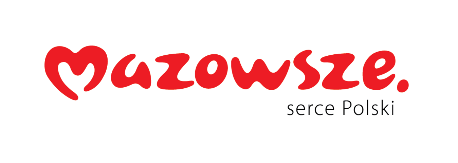 Żyrardów, dnia 07.03.2023 r. ZP.271.2.6.2023.ARINFORMACJA Z OTWARCIA OFERT	Zamawiający na podstawie art. 222 ust. 5 ustawy Prawo zamówień publicznych 
(Dz. U. z 2022 r., poz. 1710 ze zm.) udostępnia informację z otwarcia ofert w postępowaniu pn. „Poprawa jakości życia poprzez adaptację i wyposażenie zabytkowego budynku Kantoru w celu utworzenia Centrum Obsługi Mieszkańca.”W terminie składania ofert tj. do dnia 07.03.2023 r. godz. 13:00 do Zamawiającego wpłynęło 6 ofert. Przed otwarciem ofert podano kwotę, jaką Zamawiający zamierza przeznaczyć na sfinansowanie zamówienia łącznie w wysokości: 2 300 000,00 zł brutto, w tym:dla części 1: 600 000,00 zł brutto,dla części 2: 1 300 000,00 zł brutto,dla części 3: 400 000,00 zł brutto.Zestawienie złożonych ofert w terminie składania ofert: Oferta nr 1TRONUS POLSKA Sp. z o.o., ul. Ordona 2a, 01-237 Warszawa, NIP: 527-268-01-41
Część 1: cena brutto 1 397 120,85 zł; w tym: meble na wymiar: 559 998,10 zł, meble do projektu wnętrz: 837 122,75 zł;Część 2: cena brutto 2 794 242,89 zł;Część 3: cena brutto 558 847,93 złOferta nr 2ATG Sp. z o.o. Sp. k., ul. Objazdowa 1, 85-882 Bydgoszcz, NIP: 554-292-88-18Część 2:  cena brutto 956 772,72 zł;Oferta nr 3PB Tenders Jakub Pawulski, ul. Kotomierska 1, 85-568 Bydgoszcz, NIP: 953-249-55-50Część 1: cena brutto 528 491,64 zł; w tym: meble na wymiar: 390 897,69 zł, meble do projektu wnętrz: 137 593,95 zł;Część 2: cena brutto 908 459,55 zł;Część 3: cena brutto 239 104,62 złOferta nr 4Lucjan Sp. z o.o., ul. Toruńska 39, 86-050 Solec Kujawski, NIP: 554-292-69-95Część 1: cena brutto 521 013,24 zł; w tym: meble na wymiar: 329 422,29 zł, meble do projektu wnętrz: 191 590,95 zł;Część 2: cena brutto 1 030 174,20 zł;Część 3: cena brutto 334 266,03 złOferta nr 5Zakład Stolarski s.c. Jan Ciszek Marcin Ciszek, ul. Torowa 3M, 30-435 Kraków, NIP: 679-309-73-67Część 1: cena brutto 552 033,84 zł; w tym: meble na wymiar: 398 839,80 zł, meble do projektu wnętrz: 153 194,04 zł;Część 2: cena brutto 1 320 825,66 zł;Część 3: cena brutto 390 574,20 złOferta nr 6OFFICE PLUS GROUP Sp. z o.o., ul. Gościnna 13, 05-082 Blizne Łaszczyńskiego, NIP:118-223-48-49Część 2: cena brutto 925 910,79 zł;Część 3: cena brutto 490 575,66 złPo terminie składania ofert, tj. w dniu 07.03.2023 r. o godz. 13:27:11wpłynęła oferta firmy: DOBRA FORMA Sp. z o.o., ul. Józefa Piłsudskiego 18, 46-100 Namysłów, NIP: 752-135-93-16Część 1: cena brutto 746 437,80 zł; w tym: meble na wymiar: 396 281,40 zł, meble do projektu wnętrz: 350 156,40 zł;Część 2: cena brutto 1 412 659,63 zł;Część 3: cena brutto 437 953,80 zł                                                                                                   (-) Prezydent Miasta ŻyrardowaLucjan Krzysztof Chrzanowski